Operational Guidelines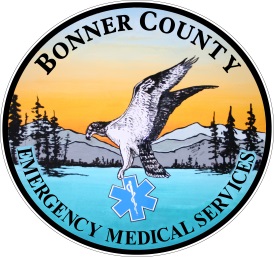 (Blue, Bold caps, 18 pitch, times new roman)Operational Guidelines FormaT (Black, Bold caps, 16 pitch, Times new roman)Subheadings align to the left (Blue, bold caps, 14 pitch, Times new roman)Outline format will be used for operational guidelines (lettered headings may be bolded)12 pitch, a.  Black inkFirst letter capitalized1., 2., 3., and a., b., c. lines not bolded in generalSpace before and after 14,16 and 18 pitch headings.Align longer sentences with body of text.Times New RomanHeaders and footers will be 8 pitch, black, times new romanAdditional pagesSecond pages will look like the firstEMS seal to be on all guidelines pagesheader and footer content	Header Content (Optional Subheading- black, bold, 12 pitch, Capital Case)Identifying format Center of page list guideline section i.e. “Operational Guidelines”Center second line list subheading: Name of specific Guideline-1000Number used refers to table of contents.Bonner County EMS SystemThis is always listed lop leftFooter ContentFormatBCEMS Medical Director signature line and effective date lower leftdraft or revision date lower middlepage # of n (total pages) lower rightsignature line above all_____________________________________________________________________QA	  Identify here certain activities that will be subject to BCEMS QA activity.